هو اللّه - ای منسوب نيّر آفاق، حضرت عمّ بزرگوار از…عبدالبهآءاصلی فارسی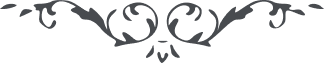 هو اللّه ای منسوب نيّر آفاق، حضرت عمّ بزرگوار از ملکوت اسرار نظر بشما دارد زيرا يادگار آن سرور ابراريد لهذا بسيار عزيزيد. الحمد للّه که حجبات اوهام دريدی و ندای الهی شنيدی و نور حقيقت ديدی و بسرمنزل مقصود رسيدی. ايّامی که همدم و همنشين بوديم هميشه در نظر است و از ربّ البشر چنين منتظر است که همواره نظر بمنظر اکبر کنی و دمادم خوشتر و مؤيّد‌تر گردی و در صفحات نور مظهر فضل موفور شوی و سبب اعلاء کلمة‌ اللّه و نشر نفحات اللّه گردی جميع ياران و اماء الرّحمن را تحيّت ابدع ابهی برسان و عليک البهآء الأبهی عبدالبهآء عبّاس 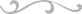 